Fig. 1: Prevalência do conhecimento sobre zoonoses entre indivíduos participantes da pesquisa.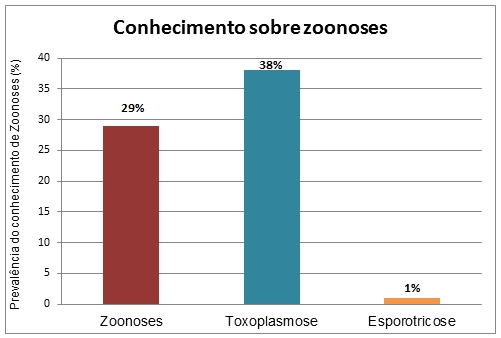 Fig. 2: Conhecimento sobre os grupos mais vulneráveis para toxoplasmose, entre indivíduos participantes da pesquisa. 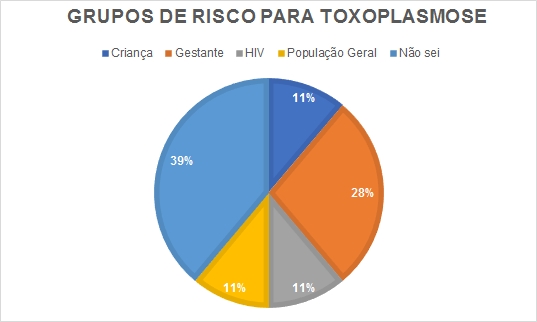 Figura 3: Meios de informação utilizados para busca de conhecimento sobre zoonoses pelos indivíduos participantes da pesquisa.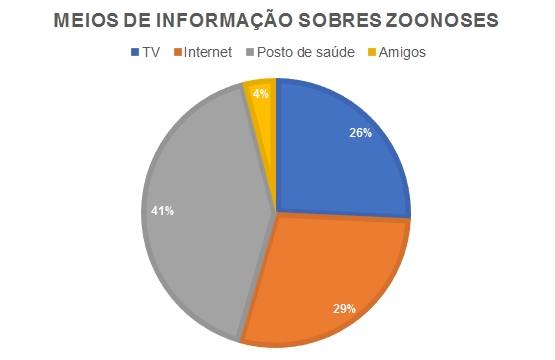 Tabela 2: Número e porcentagem de respostas relativas ao conhecimento das formas de transmissão de zoonoses entre indivíduos participantes da pesquisaTabela 1: Número e frequência das variáveis sociodemográficas de indivíduos participantes da pesquisa.Formas de Transmissão de zoonosesToxoplasmoseToxoplasmoseRaivaRaivaFormas de Transmissão de zoonosesn(%)n(%)Mordida e arranhões13,23771,2Contato físico com gatos26,500Fezes dos gatos1135,447,7Carnes mal passadas26,5NANANa gestação26,5NANAContato com pessoas doentes13,200Não sei1238,71121,1Total31100,052100,0
Sexo
Masculino n (%)
Feminino n (%)
TOTAL19 (24%)61(76%)80 (100%)Faixa EtáriaMasculino n (%)Feminino n (%)TOTAL19 – 346 (30%)14 (70%)20 (25%)35 – 493 (14%)19 (86%)22 (27%)50 – 649 (32%)19 (68%)28 (35%)65 – 791 (10%) 9 (90%)10 (13%)EscolaridadeMasculino n (%)Feminino n (%)TotalAnalfabeto e Fundamental incompleto7 (25%)21 (75%)28 (35%)Fundamental completo 0 (0%)11 (100%)11 (14%)Médio completo 11 (28%) 28 (72%)39 (49%)Superior completo1 (50%)1 (50%)2 (2%)